LOYOLA COLLEGE (AUTONOMOUS), CHENNAI – 600 034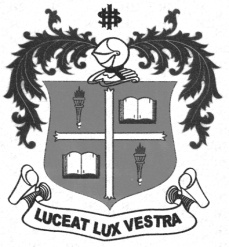 U.G. DEGREE EXAMINATION – LANGUAGESFIRST SEMESTER – NOVEMBER 2012TL 1083 - GENERAL TAMIL - I	                          (06 to 09 Batch)                 Date : 06/11/2012 	Dept. No.	        Max. : 100 Marks                 Time : 1:00 - 4:00 	                                             			x= + =                  + =		x=						x=***********